«Здравствуй, Зимушка — зима»       В детском саду «Сибирячок» корпус №3 в старшей группе «Светлячки» прошло зимнее развлечение «Здравствуй, Зимушка — зима»        Зима —  это самое волшебное время года. Природа одевается в серебристо голубой наряд, превращаясь в сказку. Поля и луга окутаны белым, пушистым покрывалом, а деревья одеты, словно в кружевные платья. Дома утопают в высоких сугробах, крыши домов покрыты голубыми шапками снега.В гости к ребятам пришла сама Зима. Гостья  предложила поиграть   в  весёлые и  интересные игры: «Давайте поздороваемся»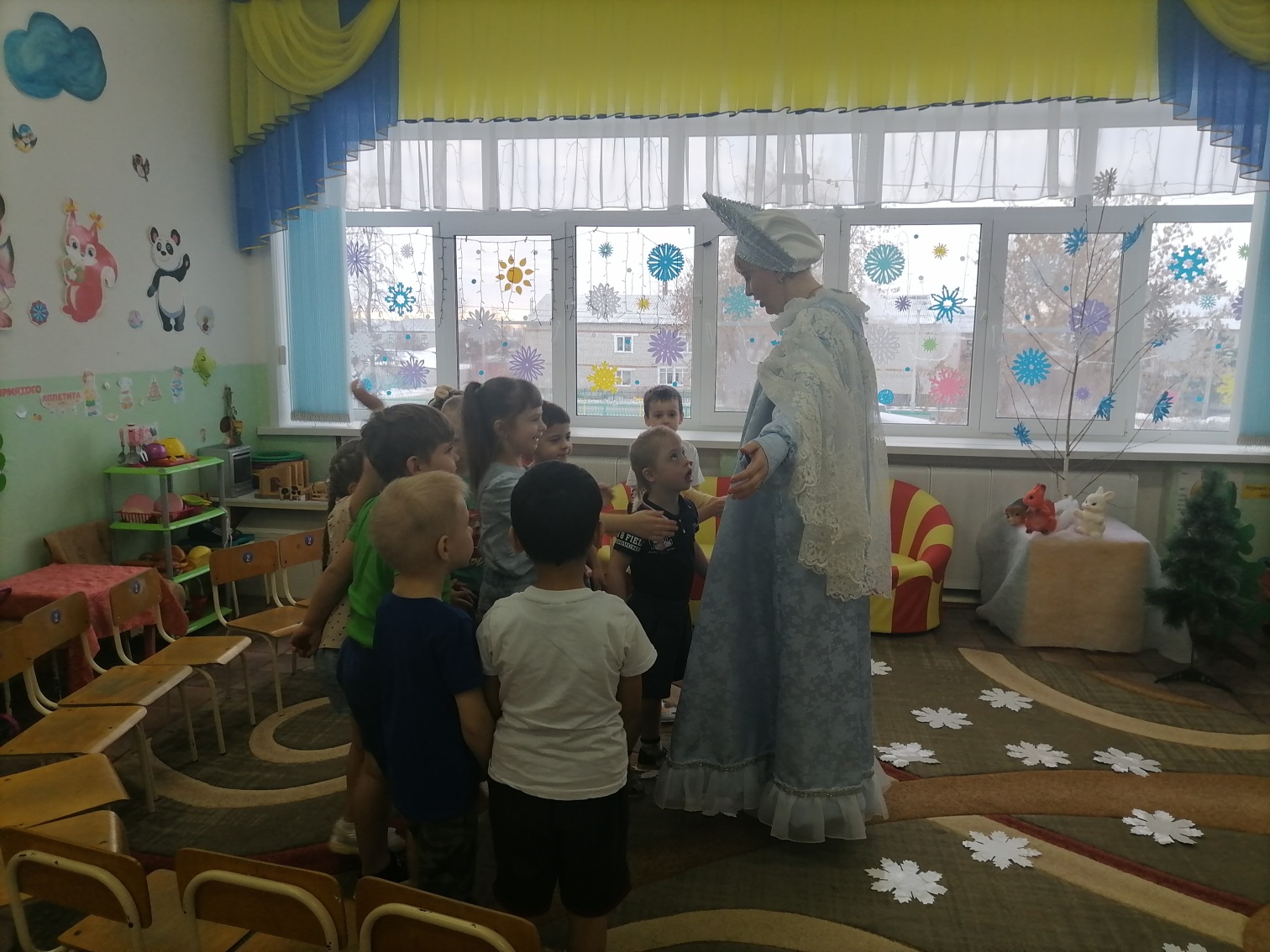 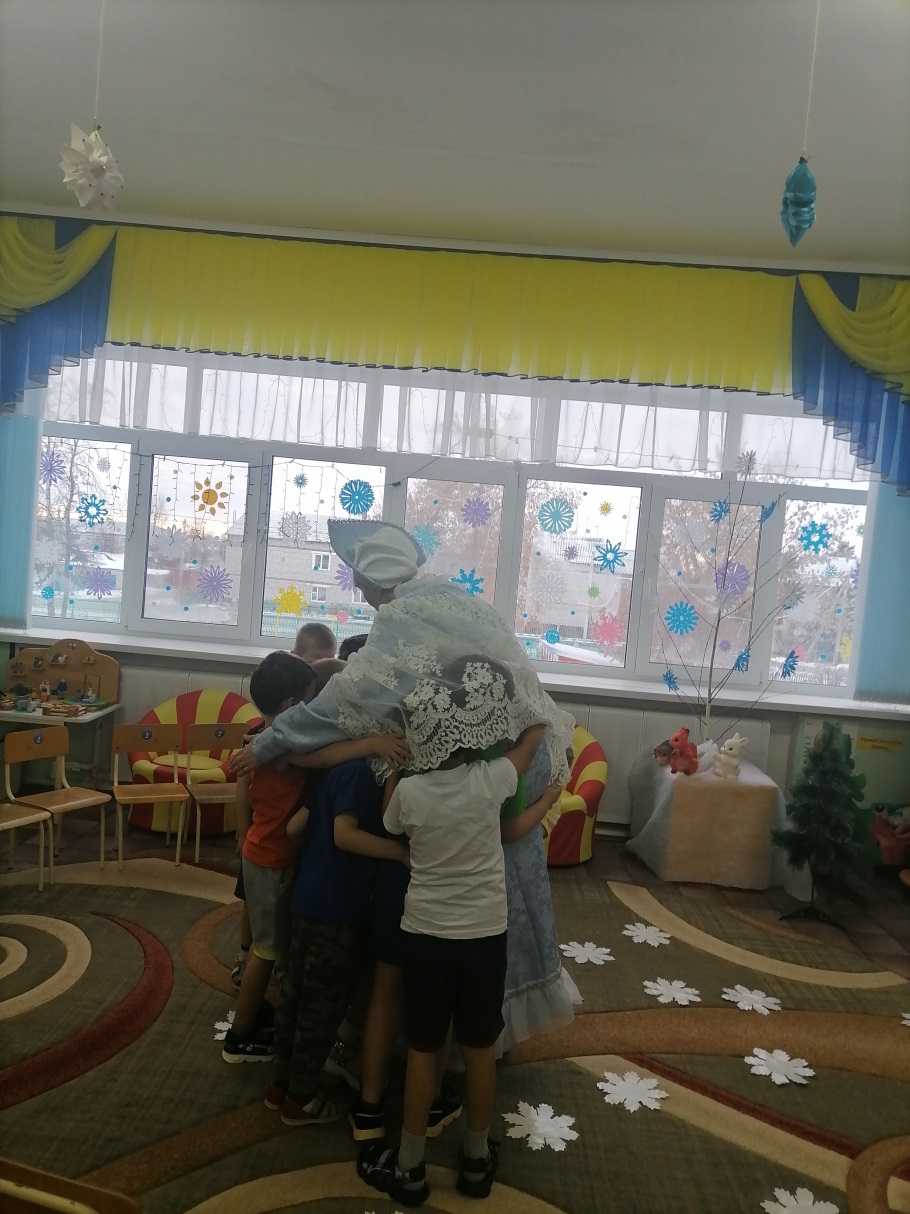 «Отгадай, какой месяц?»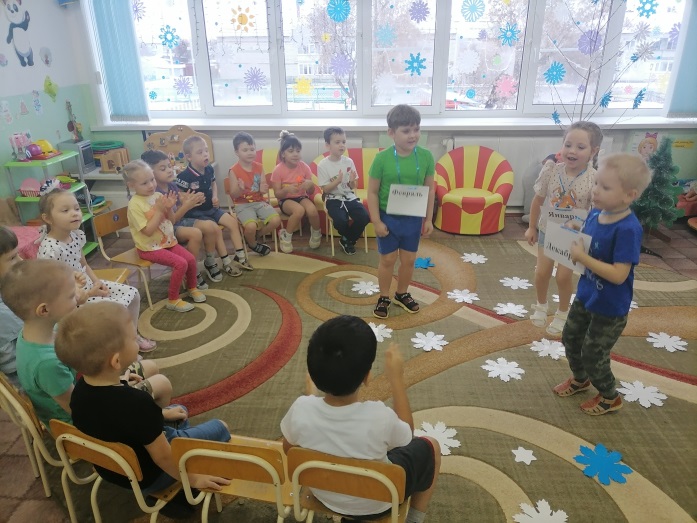 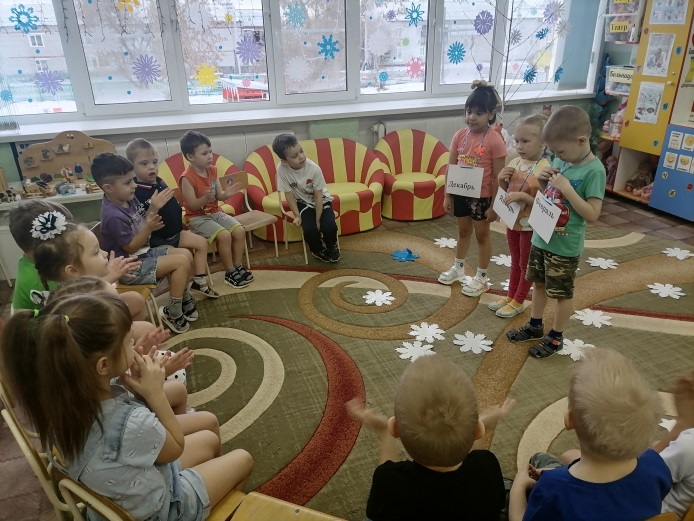 «Сосчитай  снежинки»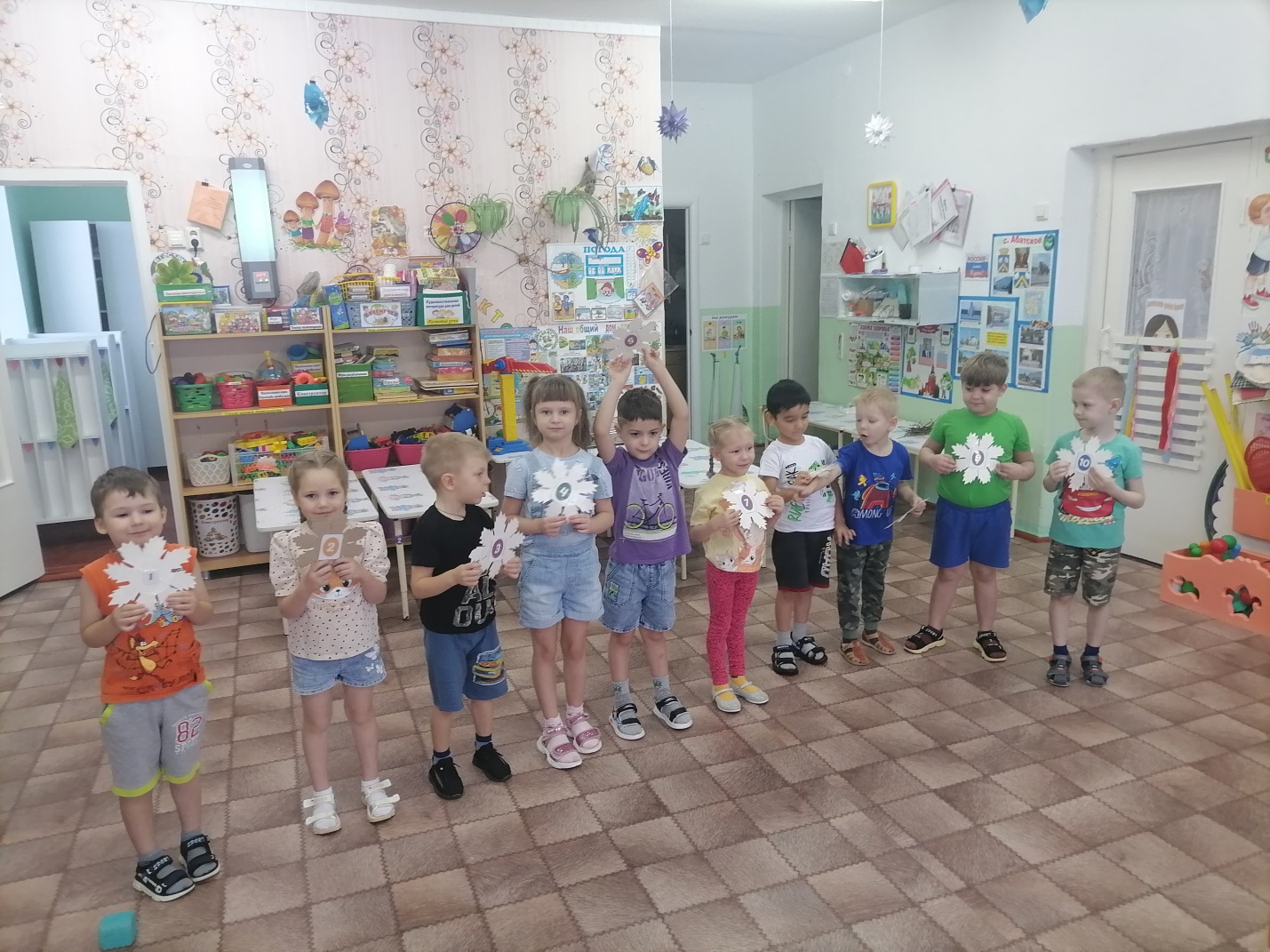 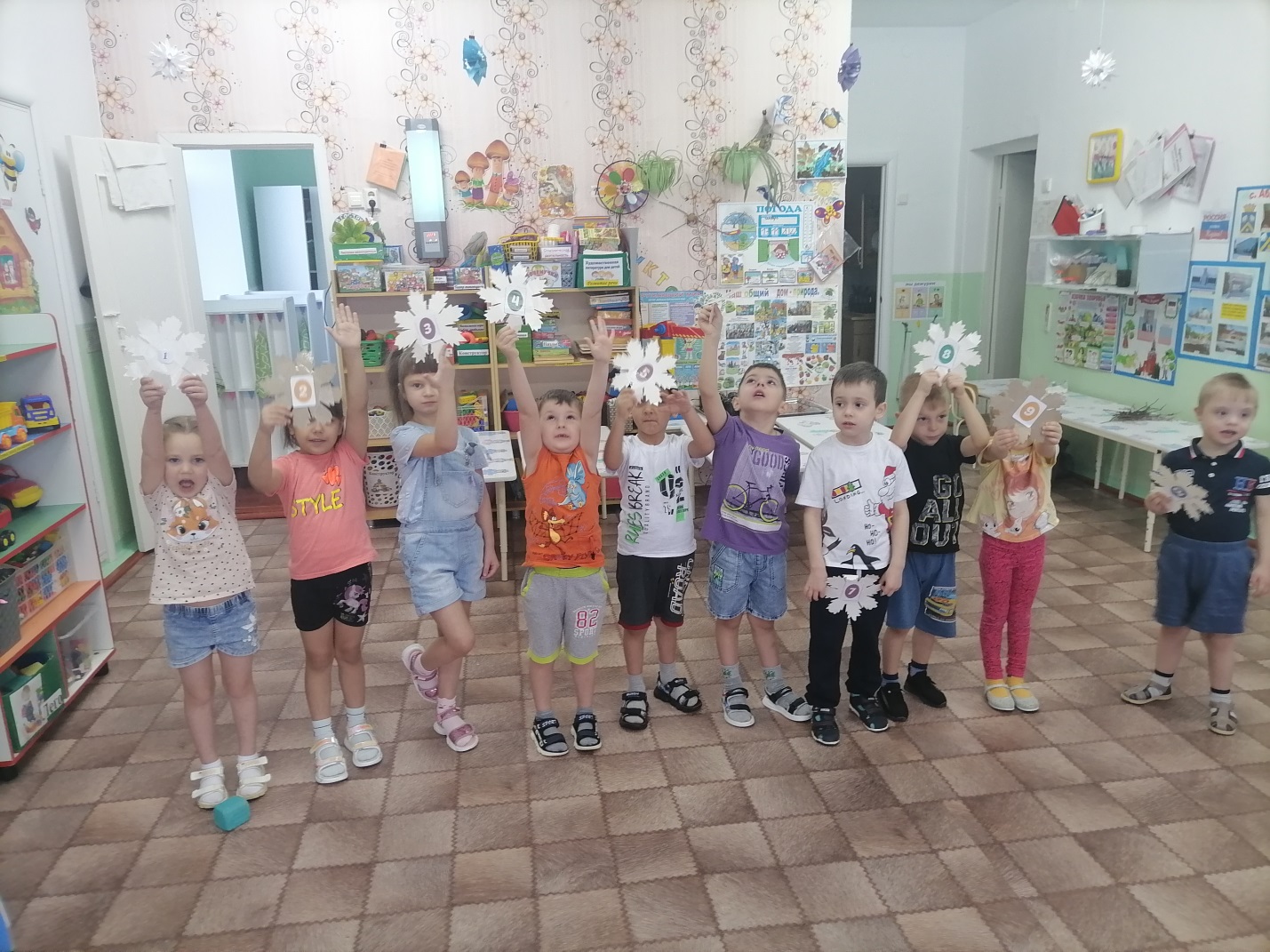 «Найди пару»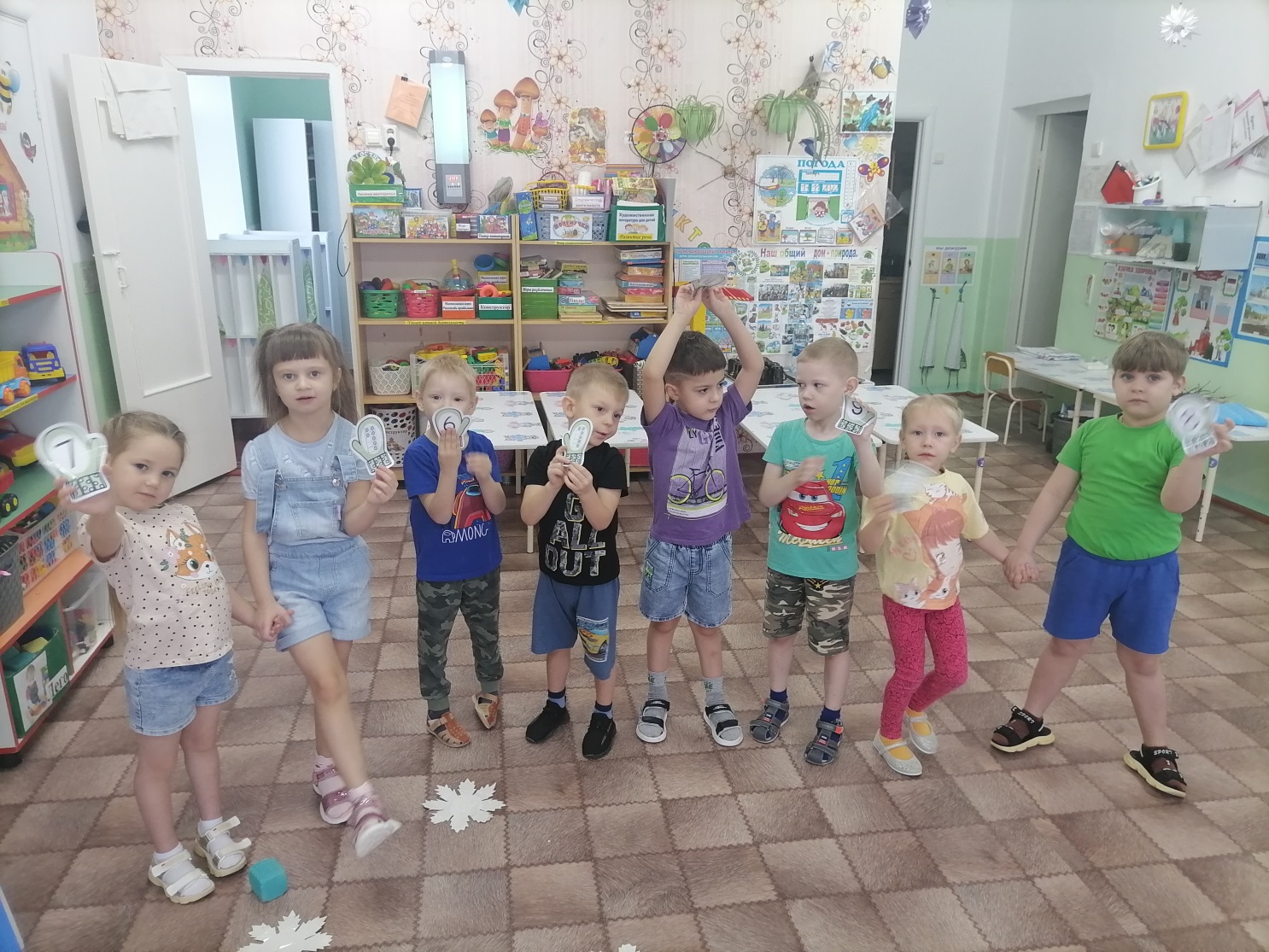 «А на улице мороз»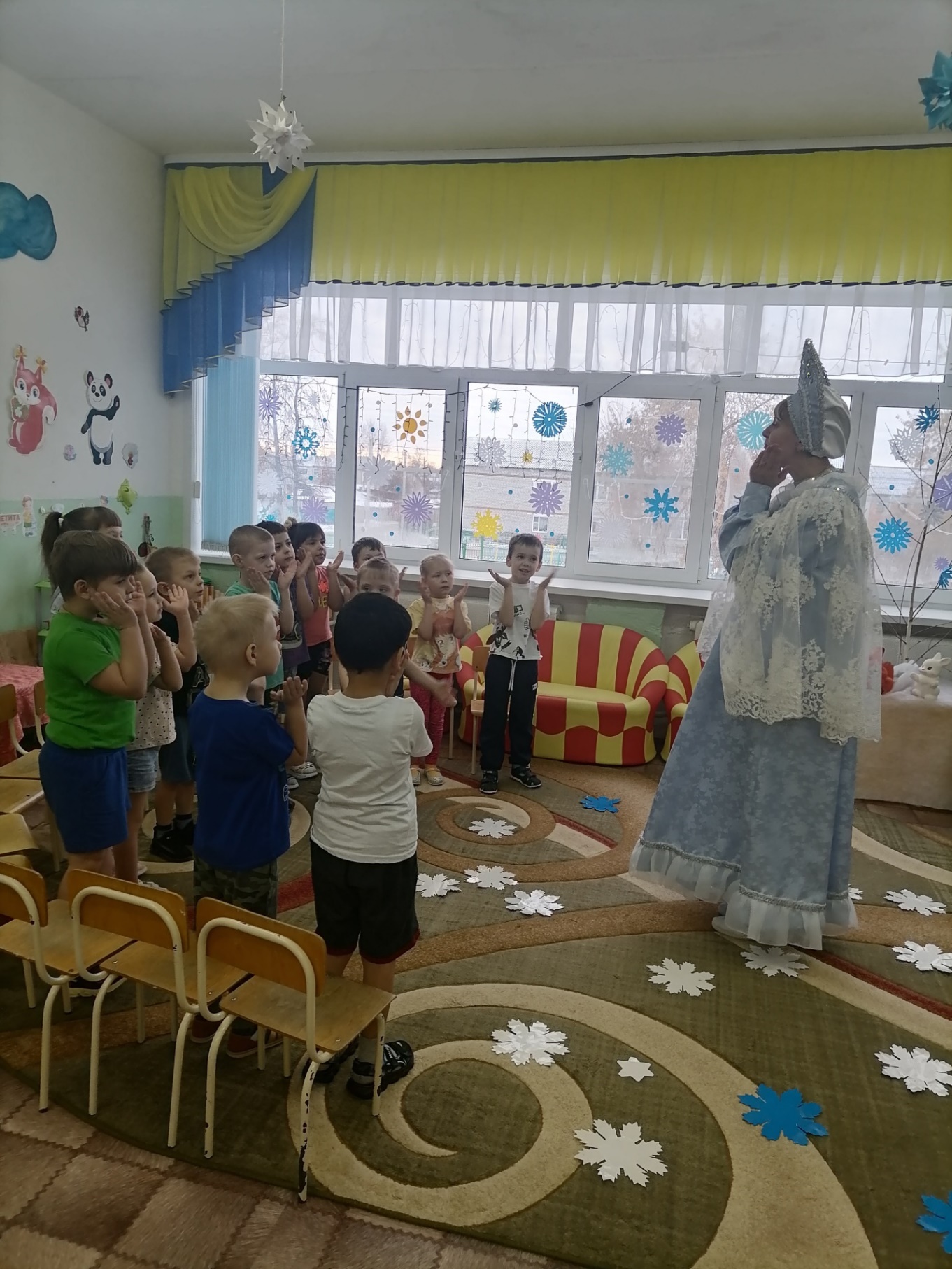 После интересных игр с детьми зима предложила детям, отправится в сказочное путешествие в лес. И узнать, как животные встретили зиму в лесу.Театрализованное представление  «Как звери к зиме готовились»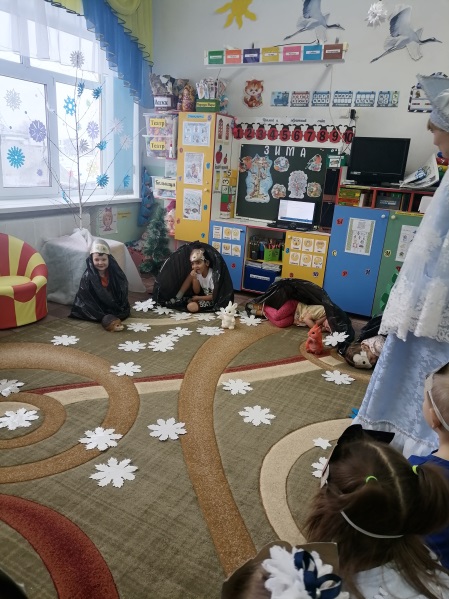 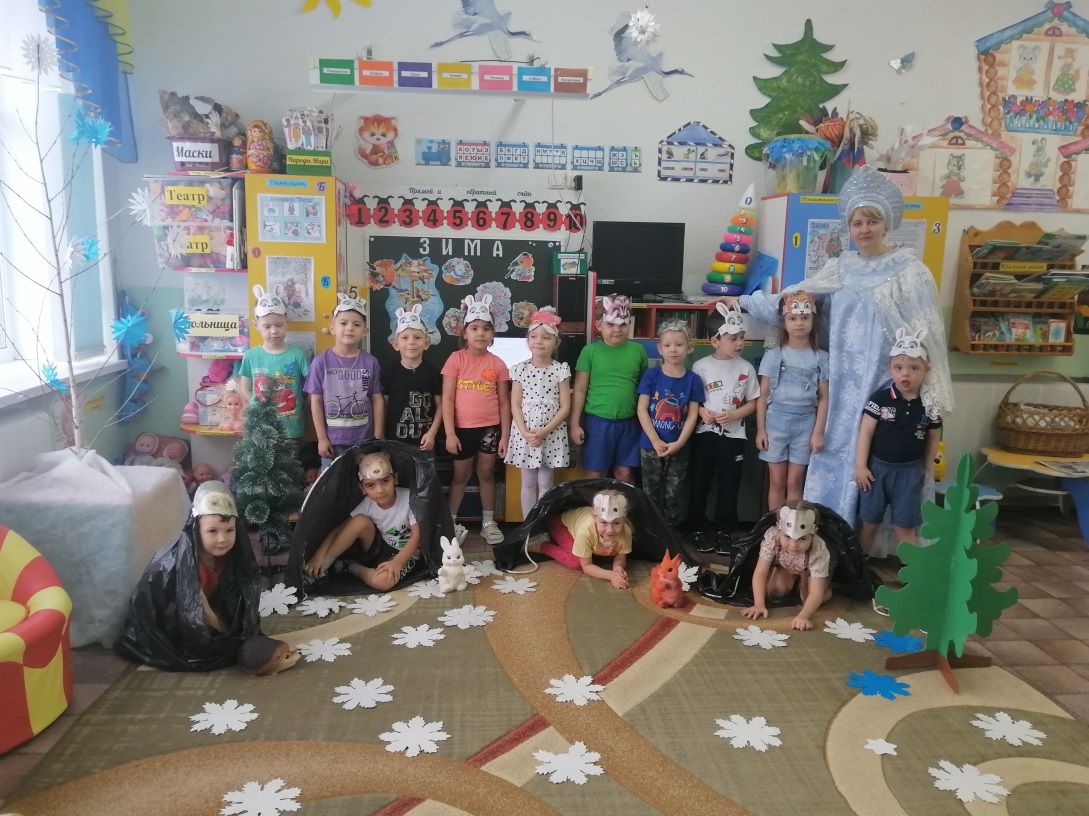 Театрализованное представление  «Разговор птиц на лесной поляне»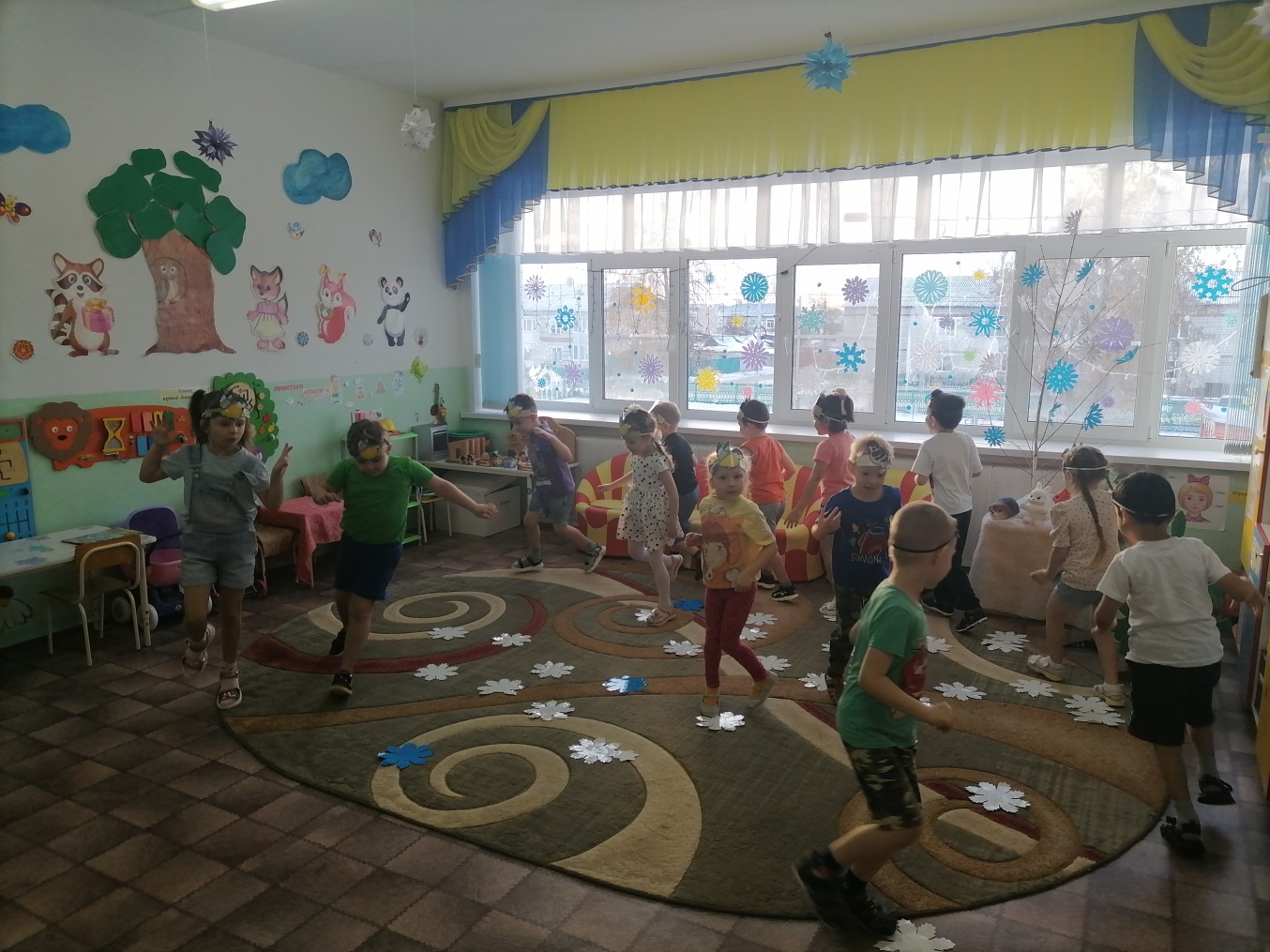 Вот так интересно, весело и познавательно прошло  развлечение «Здравствуй, Зимушка – зима» в детском саду «Сибирячок» корпус №3 в старшей  группе. А у детей от  встречи с гостьей  остались чувства радости, добра, веселья.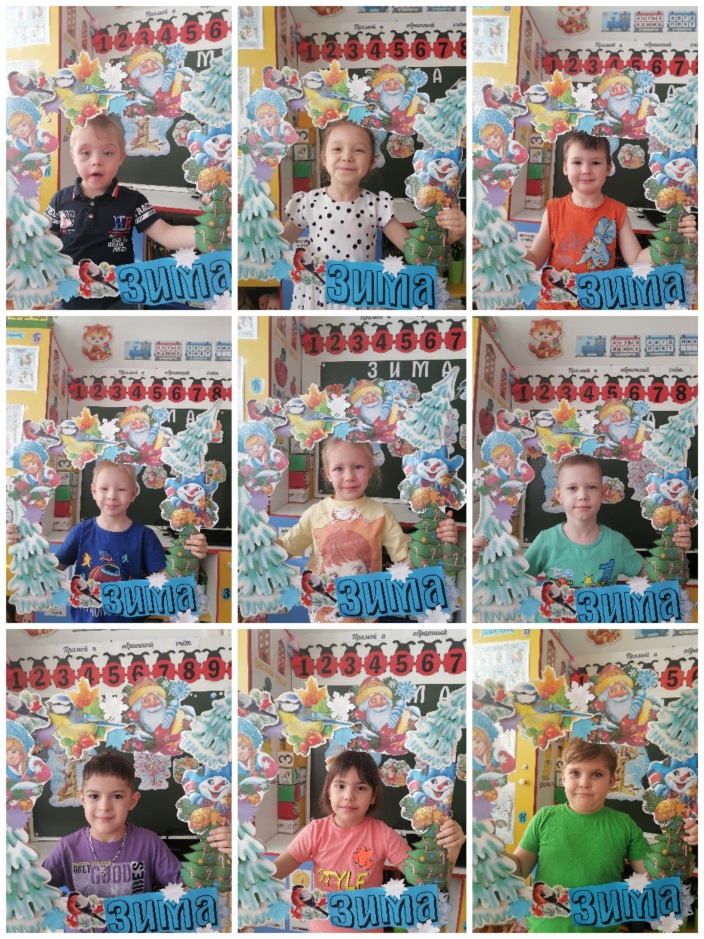 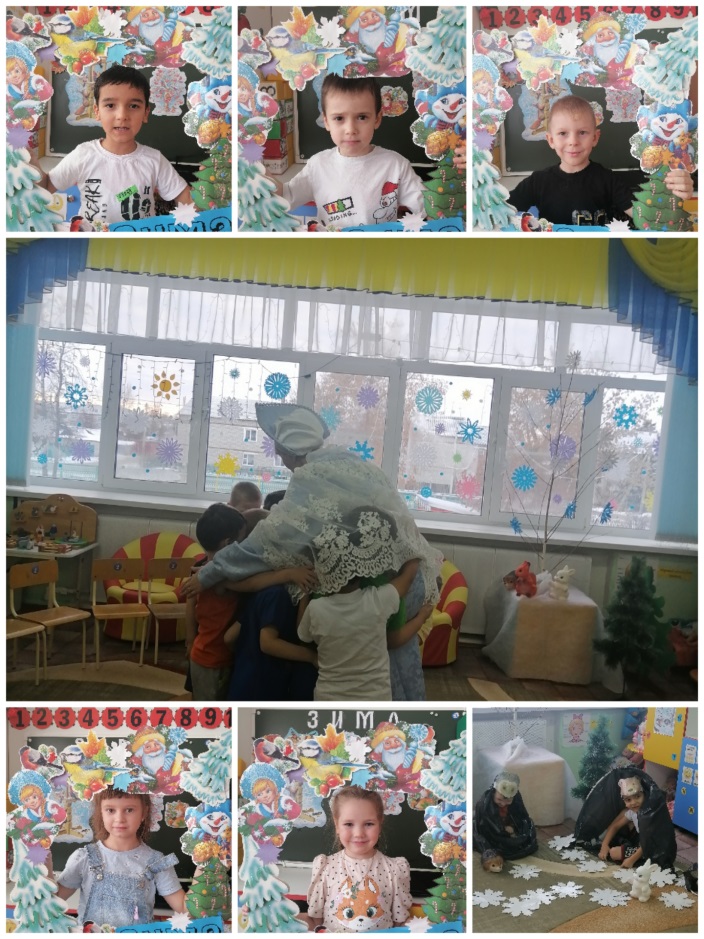 Стёпочкина Маргарита Сергеевна, воспитатель  высшей квалификационной категории